Dec Newsletter Feedback:Stocking filler 1 (for page 9)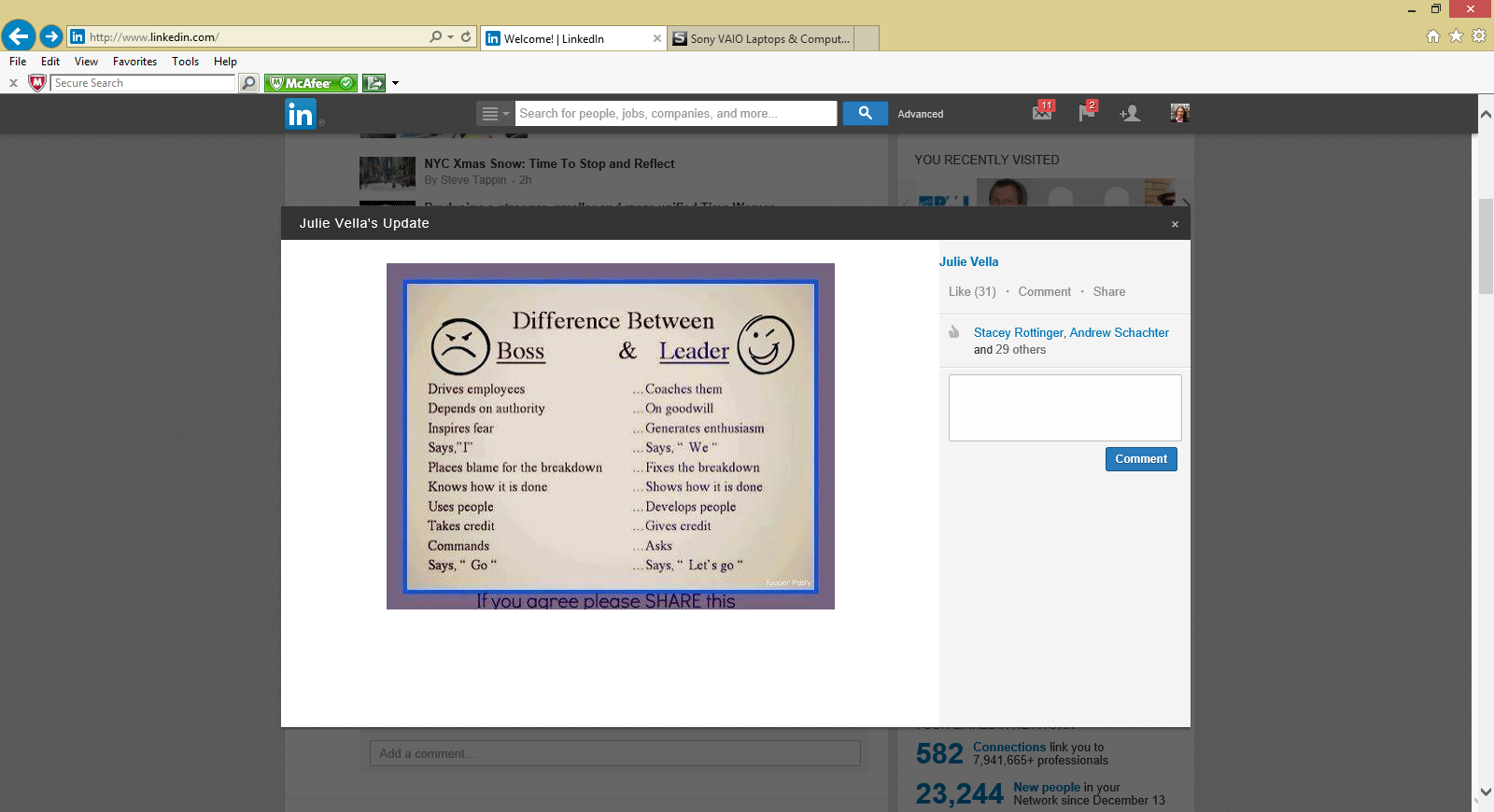  Stocking filler 2 (for page 9)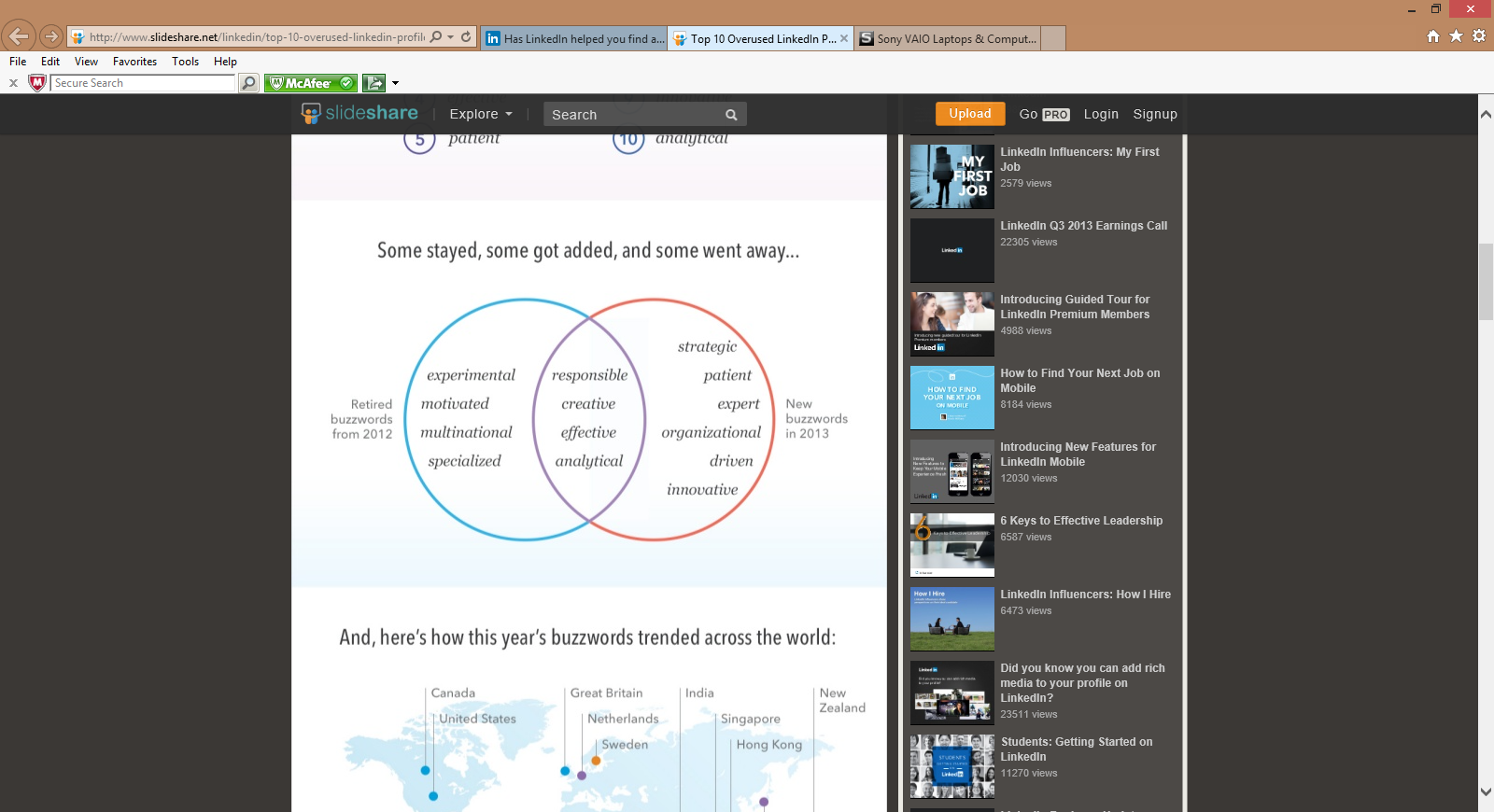 PageSection/articleNeeds fixingChange toFront PageMissing?Please create a front page..1Table of contentsThe Directors NoteCan we change to something like “From the Directors”?FooterMonth, Edition/Issue#Currently reads Aug 13 and please check that Issue and edition # is correctNeeds to read December 2013, and the edition and issue number needs to be aligned to the previous one.. can you please check2From President’s deskOld articlePlease update with the article I’ve loaded today and add Julia’s photo please3TreasurerJordonJordan4From Marketing DirectorPicture missingCould you please add Vikas’ photohttp://www.pmisydney.org/index.php?option=com_contact&view=contact&id=30%3Avikas-patole-msc-mms-ba-pmp-masc-snr-aimm&catid=12%3Abod&Itemid=694Blank spaceIs this reserved for the half page ad?8From Prof Dev DirectorPicture missingCould you please add Ha’s photohttp://www.pmisydney.org/index.php?option=com_contact&view=contact&id=35%3Aha-nguyen&catid=12%3Abod&Itemid=69 8Prof Dev DirectorWhere it says “8 certification preparation classes were delivered …” (3rd paragraph from the bottom)Can you change to “Nine certification preparation classes were delivered ….”9Prof Dev Director Article – Training TeamMissing volunteerCan you please add Chi Nguyen to the Training team volunteers9Blank space at the bottom of the pageCan we fill it in with a stocking filler? If you need something, see picture below (1) ….Or, this: Has LinkedIn helped you find a role in project management? Do you have any tips to share? And, here is some stats about the most overused LinkedIn Buzzwords.See photo 2 below and you can add this link http://tinyurl.com/mdehx4e Or, move Siri’s profile there if my article is too long to fit in with it on one page 12As aboveJust need to be careful that the filler is appropriate given the obituary 19Full page adI don’t think we have a full page ad for this issue?We have half page ad and I can’t remember seeing it in the newsletter.. have I missed it?